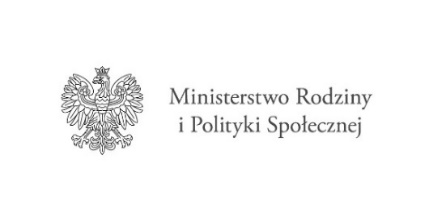 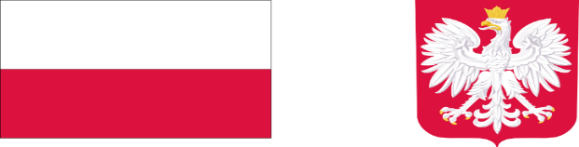 Załącznik nr  3do Regulaminu rekrutacji i realizacji Programu „Opieka wytchnieniowa” dla JST- edycja 2024  w Powiecie RadomskimOświadczenie o korzystaniu z usług.Oświadczam, że aktualnie uczestniczę/nie uczestniczę bądź uczestniczyłem/ nie uczestniczyłem w Programie „Opieka wytchnieniowa” dla Jednostek Samorządu Terytorialnego lub Organizacji Pozarządowych  – edycja 2024 lub innym programie resortowym Ministra Rodziny i Polityki Społecznej w 2024 r. w zakresie usług opieki wytchnieniowej, lub asystenckiej  w Programie „Asystent osobisty osoby z niepełnosprawnością ” dla Jednostek Samorządu Terytorialnego lub Organizacji Pozarządowych – edycja 2024. Oświadczam, że aktualnie przyznano mi ……......................... (wpisać liczbę godzin/dni) usług opieki  w Programie „Opieka wytchnieniowa” dla Jednostek Samorządu Terytorialnego lub Organizacji Pozarządowych  – edycja 2024 lub innym programie resortowym Ministra Rodziny i Polityki Społecznej w 2024 r. w zakresie usług opieki asystenckiej  w Programie „Asystent osobisty osoby z niepełnosprawnością ” dla Jednostek Samorządu Terytorialnego lub Organizacji Pozarządowych – edycja 2024.Miejscowość ___________________, data _________________________________________________________________(Podpis uczestnika / osoby opiekuna prawnego lub członka rodziny/opiekuna osoby z niepełnosprawnością)Potwierdzam uprawnienie do korzystania z usług opieki wytchnieniowej________________________________________(Podpis osoby przyjmującej zgłoszenie)